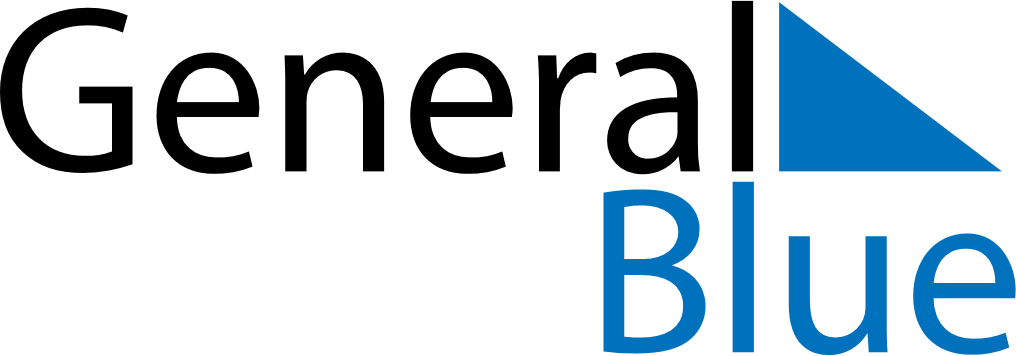 November 2020November 2020November 2020GuadeloupeGuadeloupeMondayTuesdayWednesdayThursdayFridaySaturdaySunday1All Saints’ Day23456789101112131415Armistice Day161718192021222324252627282930